Маркетинг2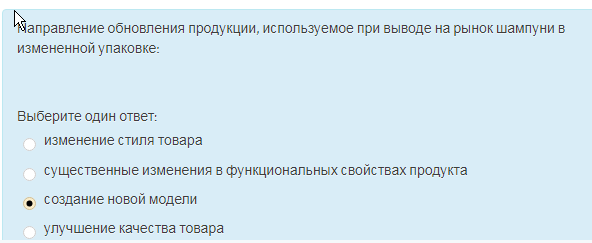 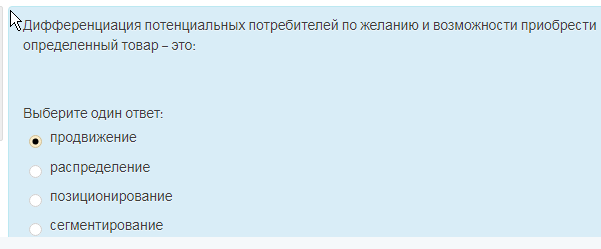 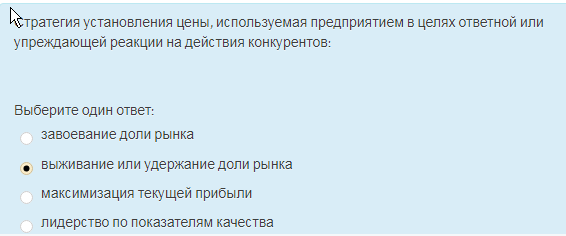 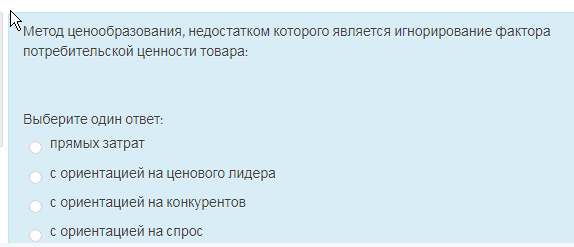 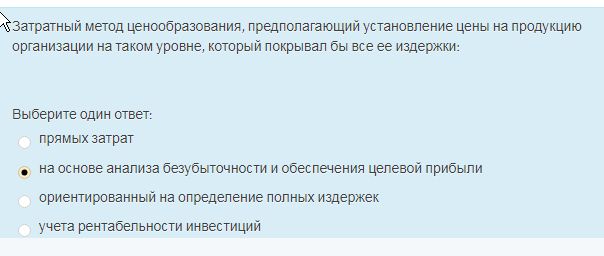 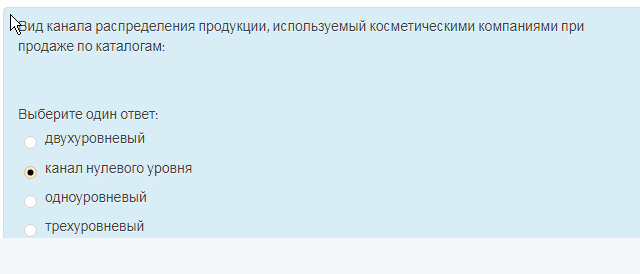 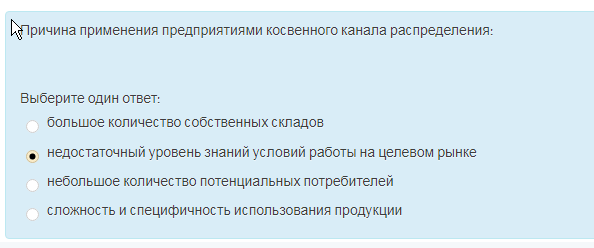 Вид вертикальной маркетинговой системы, используемый гипермаркетом «Анаш», имеющего собственные мощности по производству салатов, горячих блюд, выпечки, линии разливов напитков: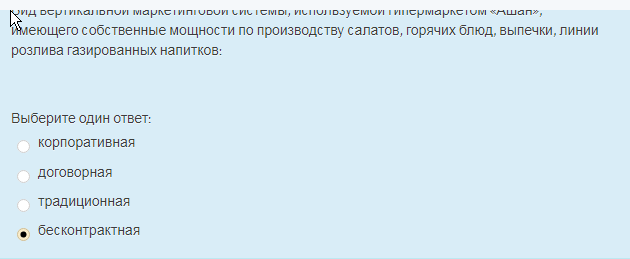 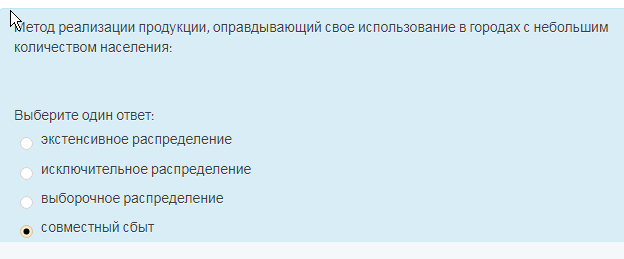 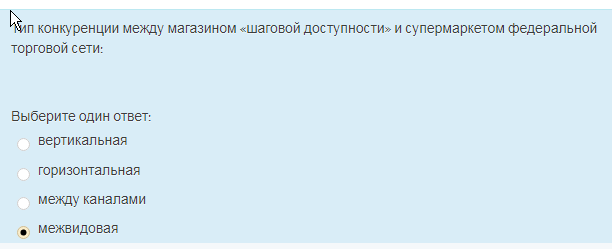 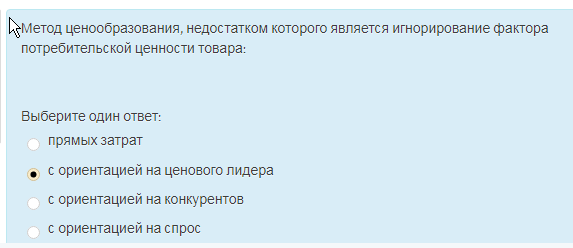 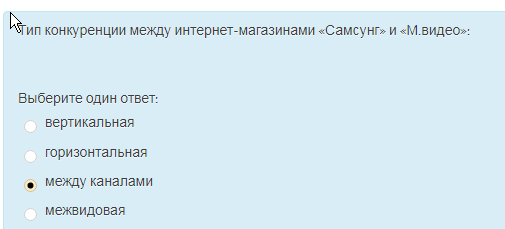 